肇庆市2020-2021学年第二学期末高一年级教学质量检测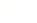 英语注意事项：1. 答卷前，考生务必将自己的姓名、准考证号填写在答题卡上。2. 回答选择题时，选出每小题答案后，用铅笔把答题卡上对应题目的答案标号涂黑。如需改动，用橡皮擦干净后，再选涂其他答案标号。回答非选择题时，将答案写在答题卡上，写在本试卷上无效。3. 考试结束后，将本试卷和答题卡一并交回。第一部分  听力（共两节，满分30分）做题时，先将答案标在试卷上。录音内容结束后，你将有两分钟的时间将试卷上的答案转涂到答题卡上。第一节（共5小题；每小题1.5分，满分7.5分）听下面5段对话。每段对话后有一个小题，从题中所给的A、B、C三个选项中选出最佳选项。听完每段对话后，你都有10秒钟的时间来回答有关小题和阅读下一小题。每段对话仅读一遍。例：How much is the shirt?A. £19.15.	B. 9.18.	C. £9.15.答案是C。1. What will the woman do next?A. Drive her car home.	B. Wait for the man.	C. Finish her report.2. Who bought the bag?A. Jane.	B. Lisa.	C. The man.3. What does the woman think of the story?A. It’s long.	B. It’s exciting.	C. It’s hard to understand.4. What does the man suggest the woman do?A. Get the bike repaired at once.	B. Drive his car instead.	C. Ride a shared bike.5. Where will the speakers have lunch?A. In a restaurant.	B. In the office.	C. At home.第二节（共15小题；每小题1.5分，满分22.5分）听下面5段对话或独白。每段对话或独白后有几个小题，从题中所给的A、B、C三个选项中选出最佳选项。听每段对话或独白前，你将有时间阅读各个小题，每小题5秒钟；听完后，各小题将给出5秒钟的作答时间。每段对话或独白读两遍。听第6段材料，回答第6、7题。6. Who is Mark?A. A tour guide.	B. The man’s deskmate.	C. The woman’s classmate.7. What are the speakers mainly talking about?A. A holiday plan.	B. A part-time job.	C. A hard test.听第7段材料，回答第8至10题。8. What makes Maria so tired?A. Having to work alone.	B. Having many designing tasks.	C. Having much paper work to do.9. How is the woman’s work going?A. It is going well.	B. It is finished.	C. It is delayed.10. How does the man sound?A. Nervous.	B. Concerned.	C. Impatient.听第8段材料，回答第11至13题。11. Where are the speakers?A. In a hotel room.	B. On the beach.	C. In a pool.12. What does the man like most about the place?A. The good service.	B. The lovely beach.	C. The amusement park.13. What’s the probably relationship between the speakers?A. Husband and wife.	B. Brother and sister.	C. Mother and son.听第9段材料，回答第14至16题。14. What is a reason for Linda’s improvement in English?A. Staying up late to study.	B. Meeting some great teachers.	C. Buying many guidance books.15. What’s Miss Janet like according to the woman?A. Boring.	B. Devoted.	C. Strict.16. Why is the man grateful to Mr. Larry?A. He helped the man break bad habits.B. He made English learning easier.C. He inspired the man to learn chemistry.听第10段材料，回答第17至20题。17. What is the speaker doing?A. Hosting a program.	B. Delivering a speech.	C. Giving a lesson.18. What does the speaker say about self-confidence?A. It is difficult to gain.	B. It improves positive thinking.	C. It helps you in hard situations.19. What will positive thinking bring about?A. The audience’s welcome.	B. Unwanted behaviors.	C. A calm mind.20. What does the speaker suggest doing to make the audience amused?A. Playing a joke on them.	B. Using humor in the speech.	C. Opening your heart to them.第二部分  阅读（共两节，满分37.5分）第一节（共10小题；每小题2.5分，满分25分）阅读下列短文，从每题所给的A、B、C、D四个选项中选出最佳选项。AWebsites for TeenagersQuint CareersQuint Careers is the best website for teenagers seeking jobs or for career and college planning. It’s an enormous resource for teens which is devoted to succeeding in high school, picking a college major, getting financial aid and finding a job. Quint Careers offers job search tools with materials which include resumes, thank you letters and so on.Teens for Planet EarthThis is a social networking site for teenagers who want to play a role in protecting our planet. They can connect with other green-minded teens, choose a project or create their own and really make a difference. Teens for Planet Earth encourages teenagers to get busy in their own communities. The website offers guidance on local projects related to animals, water, education and so on. Awards are given to active members.I Am BoredNo one wants to be bored, especially teens. I Am Bored is the place to discover surprises and fun. There is much here to entertain teens from funny videos and pictures to web games to music and movie trailers. This site features jokes and sketch comedy as well as interesting blogs.MEEZAt MEEZ, teens can create their own avatars (头像), rooms and virtual pets. It is a social community of creative people that combines avatars, virtual worlds and games. MEEZ offers contests and chats as well as homework help, a fashion centre and a writers’ corner. A chat area for younger teens is available. Other areas are music, art and sports. This is a great place for teens to hang out.21. How does Quint Careers benefit teenagers?A. It offers a chat area.		B. It helps teenagers find jobs.C. It is run by a college.		D. It makes teen years interesting.22. What may teenagers do on Teens for Planet Earth?A. Become experts in environmental protection.	B. Watch funny videos.C. Create their own project.		D. Offer awards to active members.23. On which website can students get help with homework?A. Quint Careers.	B. Teens for Planet Earth.	C. I Am Bored.	D. MEEZ.BBooks are the backbone of my life. So when I was pregnant and people kept telling me that once the baby was born, I would never have time and energy to read books again, I felt upset. I knew if I had to stop reading, I wouldn’t be the best me, and I wouldn’t be the best mother for my baby.My husband did his best to comfort me. He said, “The people who quit reading after they had kids never made reading one of the most important things in life.” In time, I discovered that he was right. I thought of my fellow readers who were already moms. I knew they were still reading because we talked about our reading lives all the time. And I believed I could also be like them.After my daughter was born, she always needed attention. She wouldn’t sleep unless she was held. But there’s a great benefit in rocking a baby who’s lying in your arms; it gives you lots of time to read. I had resisted using my e-reader until then, but it became my best friend as I discovered that I could hold it with one hand and download library books when I was stuck in the house. I read over one hundred books in my daughter’s first year, far surpassing my own record.I’m a better person and a better mother when I’m reading every day. Should my daughter one day choose to have a child herself, I will not tell her that she’ll never read again. And if anyone else says that to her, I’ll tell her to just do what she wants to do.24. What did the author think of stopping reading?A. It would save much energy.	B. It would make her a better mom.C. It would make her life become worse.	D. It would hurt the people around her.25. What’s Paragraph 3 mainly about?A. How useful an e-reader is.		B. How many books the author read.C. What the author did to keep reading.	D. How the author benefited from reading.26. What can we learn about the author?A. She always likes e-readers.	B. She has a book-loving husband.C. She found taking care of a baby tiring.	D. She gained confidence from other readers.CNow, a growing body of data shows the brain, just like our body, also suffers when we don’t move enough. And this can contribute to mental health problems during your teen years.Jacob Barkley is a scientist at . He was part of a team that asked 398 college students and teachers about their activities before and after in-person classes stopped in March 2020. Those who had exercised the most became less physically active, on average. Although some people who had been less active before did more physical activity after the class shutdowns, sedentary time went up a lot for the whole group. From April to June 2020, the people they surveyed sat almost eight hours more per week, on average, than they had before. Barkley’s team shared its findings in the September 1, 2020 International Journal of Exercise Science.In another study, researchers surveyed 937 Brazilian adults during the early months of the pandemic (流行病). They mostly stayed home, except for things like doctor visits or food-shopping. About one-third of these people wound up sitting for more than 10 hours per day, according to their own estimates. And people who did that were more likely to report feelings of depression (抑郁). The research team shared its findings in the October 2020 Psychiatry Research.Although some research does suggest that any higher risk for depression might depend on what people do while they sit, we shouldn’t take that news sitting down, even in a pandemic. The more time people spend sitting, the higher their risk of depression and possibly other mental health problems they have, studies find.27. How did Jacob Barkley’s team carry out their study?A. By observing people’s daily life.	B. By changing people’s way of life.C. By comparing two groups of people.	D. By collecting information from people.28. What does the underlined phrase “sedentary time” in Paragraph 2 probably mean?A. School time.		B. Physical exercise time.C. Long time spent studying online.	D. Long time spent sitting and not moving.29. What does the second study find out?A. Adults suffer more from the pandemic.	B. Sitting for too long can lead to depression.C. Food-shopping is a good way to move around.	D. Adults should stay physically active 10 hours a day.30. What can be a suitable title for the text?A. What People School do While They Sit	B. More Attention Should Be Paid to Our BrainC. Inactivity Can do Harm to Your Mental Health	D. How the Pandemic Affects Students’ Mental Health第二节（共5小题；每小题2.5分，满分12.5分）阅读下面短文，从短文后的选项中选出可以填入空白处的最佳选项。选项中有两项为多余选项。While summer is great to take time for yourself to relax, you should also make time for self-improvement. With just a little preparation, you can set yourself up for a fun and productive summer.   31    Summer is a great time for you to relax and a good book. It is an easy activity to bring with you to the park, to a coffee shop, or even to the beach. Write down some book titles that you have been wanting to read. Once the list is finished, visit your local bookstore or go online and buy your top choices.Join some summer courses. These can be strictly education related courses that will benefit you in schooling, or the courses can be on something fun that you have always wanted to learn.    32    Check with your local community center, or newspaper to see what seasonal courses are available.   33    This is an easy way to earn a little cash over the summer. If you are planning to go on vacation or attend a lot of ticketed events, you may just need the extra summer cash. A lot of businesses hire a lot of part-time workers during the summer.    34   Join a local gym or try a physical activity.    35    You can join a local gym, or you can try a seasonal sport like badminton or volleyball. Do something that will get you moving, and something that you will enjoy.A. Apply for a summer job.B. Find something that’s rewarding.C. Write out a personal summer reading list.D. Ask a teacher or go online to see what classes are offered.E. This is especially true if you live near a popular vacation spot.F. So make sure of this time and get everything you have been longing for.G. Summer is a great time to start being more active, and develop a healthier lifestyle.第三部分  语言运用（共三节，满分57.5分）第一节（共15小题；每小题1.5分，满分22.5分）阅读下面短文，从每题所给的A、B、C、D四个选项中选出可以填入空白处的最佳选项。My mother raised me by herself. Before I was born she had worked as a nurse, but she stopped shortly after my    36    to care for me. Recently she had    37    to work at the local hospital.I didn’t like her going back to work. I hated being    38    home alone in the mornings. I was so    39    I would miss the bus that I woke up    40    every day. I hated standing by myself at the bus stop, in rain, wind and snow.One day, as we walked on the street, I saw an old man    41    us with a wide smile. “Leigh! Leigh!” he called my mother    42   . Mom greeted him. He got closer and asked, “Who is this lovely young person?”“This is my daughter,” Mom said.“Nice to meet you, young lady. I hope you know how    43    you are!” he said.I looked at him uncertainly, not knowing what he    44   .“You have the most wonderful mother,” he said. “When I was in hospital, she    45    me wholeheartedly. She made every day better. I shall never    46    her.”I watched this    47    delight in my mom. For the first time I understood why I stood at the    48    alone every morning. My mom was a nurse. She was    49    and loving strangers, often during the    50    times in their lives. She cared for them, and me, too.36. A. graduation	B. holiday	C. birth	D. leave37. A. refused	B. returned	C. failed	D. planned38. A. driven	B. sent	C. taught	D. left39. A. concerned	B. embarrassed	C. certain	D. upset40. A. fully	B. early	C. immediately	D. angrily41. A. approaching	B. aiding	C. contacting	D. seeking42. A. anxiously	B. curiously	C. excitedly	D. calmly43. A. funny	B. lucky	C. powerful	D. tough44. A. expected	B. suffered	C. forgot	D. meant45. A. concentrated on	B. searched for	C. looked after	D. turned to46. A. disappoint	B. forget	C. attack	D. cheat47. A. nurse’s	B. patient’s	C. stranger’s	D. survivor’s48. A. stop	B. corner	C. door	D. yard49. A. calling for	B. caring for	C. meeting	D. curing50. A. greatest	B. happiest	C. busiest	D. hardest第二节（共10小题；每小题1.5分，满分15分）阅读下面短文，在空白处填入1个适当的单词或括号内单词的正确形式。It’s extremely important to be    51    (care) of your carbon (碳) footprint so you don’t contribute to greenhouse gas emissions (排放) and climate change. And there are tons of ways you can reduce your impact    52    the environment. You can start by lessening plastic waste.Plastic packaging    53    (end) up in the landfill and harms the environment. When you’re out buying new things, avoid single-use products or containers    54    create a lot more waste in the environment. Instead, choose    55    (option) that have the least plastic packaging or are reusable, such as glass bottles or tupprware containers. You should also start packing food and drinks in reusable containers    56    (reduce) the waste of plastic bags or water bottles.If you do have to get single-use products, check if they’re recyclable so they get repurposed rather than    57    (go) to a landfill. For example, take reusable bags with you to the store so you don’t have to get plastic bags at    58    cash desk.    59    (similar), avoid prepackaged fruits and vegetables if you can buy them individually.If items like plastic    60    (throw) with your regular garbage, they will go directly to landfills. So before throwing your waste, sort out the paper, batteries, plastic containers, and glass.第三节（共20小题；每小题1分，满分20分）根据所给单词的首字母或汉语提示，在答题卡上写出空缺单词的正确完整形式，每空一词。61. Festivals have a wide r_______ of origins, such as the seasons of the year, religions, famous figures, and important events. Every festival has its different customs and unique charms. (必修三，Unit 1，名词)62. Customs play a s_______ role in festivals, but sometimes they can change over time. (必修三，Unit 1，形容词)63. She immediately became the first woman ever to be hired as a resident _______ (医师；内科医生) in the OB—GYN department of the PUMC Hospital. (必修三，Unit 2，名词)64. “Why should girls learn so much?” he complained, thinking of the high tuition f_______. (必修三，Unit 2，名词)65. I have to a_______ that it definitely feels good to be back in the city again. (必修三，Unit 3，动词)66. An art movement called the “Mission School” was influenced by _______ (涂鸦；胡写乱画) art and comic art. (必修三，Unit 3，名词)67. The Tiangong 2 space lab launched into space _______ (标志着；标明) one step further in China’s plan to establish a space station in the future. (必修三，Unit 4，动词)68. Tu Youyou’s research led to the _______ (至关重要的；关键性的) new treatment for malaria. (选择性必修一，Unit 1，形容词)69. The future home will use _______ (各部分密切协调的；综合的) sensors to tell when you leave home each morning, and then go into an energy-efficient mode all by itself. (选择性必修一，Unit 2，形容词)70. Though the Sami are allowed to continue their traditional way of life in the park, no one else can live here, and all new development is _______ (明令禁止；取缔) within park boundaries. (选择性必修一，Unit 3，动词)71. Just like spoken language, body language v_______ from culture to culture. (选择性必修一，Unit 4，动词)72. Today, it is _______ (估计；估算) that about 60 percent of domestic rice consumption in China is comprised of crops generated from Yuan’s hybird strains. (选择性必修一，Unit 5，动词)73. Ashamed of having acted so rashly, Dimitri a_______ to Aleko for having accused him. (NCE3, Lesson 16, 动词)74. He described Angoulê as “a very agreeable situation l_______ within two small hills in the midst of which flowed a great river”. (NCES, Lesson 17, 动词)75. Lined up against the wall, there were long thin wires a _______ to metal spheres. (NCES3, Lesson 18, 动词)76. Kidnappers (绑架者) are _______ (罕有；很少；不常) interested in animals, but they recently took considerable interest in Mrs. Eleanor Ramsay’s cat. (NCE3, Lesson 19, 副词)77. In those days, boxers were known as “prizefighters”, because they f_______ with bare fists for prize money. (NCE3, Lesson 21, 动词)78. The noble stared at the blank sheet of paper, squinting his eyes, and said, “The light is _______ (暗淡的；昏暗的). read the letter to me.” (NCE3, Lesson 22, 形容词)79. People become quite _______ (不合逻辑的；无章法的) when they try to decide what can be eaten and what cannot be eaten. (NCE3, Lesson 23, 形容词)80. One of the most famous sailing ships visited by thousands of people each year serves as an _______ (给人印象深刻的) reminder of the great ships of the past. (NCE3, Lesson 25, 形容词)第四部分  写作（满分25分）假定你是李华，你的美国朋友David计划暑期到中国旅游，请你给他写封邮件推荐一个城市，并说明推荐理由。注意：1. 写作词数应为80左右；2. 请按如下格式在答题卡的相应位置作答。Dear David,Long time no see. ___________________________________________________________________________________________________________________________________________________________________________Yours,Li Hua肇庆市2020-2021学年第二学期末高一年级教学质量检测英语参考答案及解析第一部分  听力1-5 CBACA	6-10 BACAB	11-15 BCABB	16-20 AACCB第二部分  阅读第一节A篇【语篇导读】本文是一篇应用文，主要介绍了四个面向青少年的网站。21. 【答案】B【解析】根据第一节大意可知，该网站可以帮青少年找工作。22. 【答案】C【解析】根据第二节中“They can connect with other green-minded teens, choose a project or create their own and really make a difference.”可知答案。23. 【答案】D【解析】根据最后一节中“EEZ offers contests and chats as well as homework help”可知答案。B篇【语篇导读】本文是一篇夹叙夹议的文章，主要讲述了作者在孕期一度认为孩子的出生会让自己无法继续最爱的阅读，但事实并非如此。24. 【答案】C【解析】根据第一段中“I knew if I had to stop reading, I wouldn’t be the best me, and I wouldn’t be the best mother for my baby.”可知答案。25. 【答案】C【解析】本段主要讲了作者在孩子出生后是如何继续阅读的，因此C为最佳选项。26. 【答案】D【解析】根据第二段中“I thought of my fellow readers who were already moms. I knew they were still reading because we talked about our reading lives all the time. And I believed I could also be like them.”可知答案。C篇【语篇导读】本文是一篇说明文，主要通过介绍两项研究调查的结果，说明久坐、缺少运动对人的心理健康有消极的影响。27. 【答案】D【解析】根据第二段中“... asked 398 college students and teachers about their activities ...”可知答案。28. 【答案】D【解析】根据第二段中“became less physically active”和“sat almost eight hours more per week”，再结合本段内容可知答案。29. 【答案】B【解析】根据第三段中“And people who did that were more likely to report feelings of depression (抑郁).”可知答案。30. 【答案】C【解析】本文主要通过介绍两项研究调查的结果，说明久坐、缺少运动对人的心理健康有消极的影响，因此C项为最佳标题。第二节【语篇导读】本文是一篇说明文，主要介绍了几条在夏季可以从不同方面提升自我的建议。31. 【答案】C【解析】本段主要介绍了利用夏季时间，列出自己想读的书单进行阅读的建议，因此首句选择C项最准确。32. 【答案】D【解析】答题空前介绍了暑假的课程可以与哪些相关，答题空后介绍的是获取课程信息的方式，本句也是关于如何获取课程信息的。33. 【答案】A【解析】本段主要介绍了利用夏季时间找一份兼职工作可以挣一些钱，因此A为最佳选项。34. 【答案】E【解析】答题空前一句提到有很多商家都会在夏季招聘很多兼职工作人员，本句的意思是“如果你住在一个很受欢迎的度假地附近的话，情况就更是这样了。”，两个句子之间逻辑关系严密。35. 【答案】G【解析】本段主题是去健身房锻炼或尝试自己喜欢的运动来锻炼。G项紧跟主题句之后，进一步解释为什么要在夏季进行锻炼。第三部分  语言运用第一节【语篇导读】本文是一篇记叙文，主要讲述了作者的妈妈是一名护士，因为工作忙，妈妈不能常陪伴作者。作者作为一个孩子感到不理解和难过。但是有一天在街上遇到一位妈妈曾经照顾过的病人，他对作者的妈妈充满了感激，激动之情溢于言表，在那一刻作者理解了妈妈。36. 【答案】C【解析】前一句讲在作者出生前，妈妈是一名护士。可见是在作者“出生”后，停下工作照顾作者。37. 【答案】B【解析】根据下一段第一句可知，妈妈“回去”工作了。38. 【答案】D【解析】文章第一段第一句提到“妈妈独自抚养我”，所以妈妈去工作，作者就会被“留在”家里。39. 【答案】A【解析】因为独自在家，无人照顾，作者很“担心”会错过公共汽车，所以每天起得“很早”。40. 【答案】B【解析】同39题。41. 【答案】A【解析】根据语境可知，作者和妈妈跟老人是在街上偶遇，再结合下文的“got closer”，此处选择“走近”更准确。42. 【答案】C【解析】根据下文老人所表达的内容可知，这个偶遇让老人说话很“激动”。43. 【答案】B【解析】根据下文老人的解释“You have the most wonderful mother.”可知，老人认为作者很幸运。44. 【答案】D【解析】在老人解释之前，作者不理解老人的意思。45. 【答案】C【解析】作者的妈妈是护士，因此在医院的时候曾“照顾”过这位老人。46. 【答案】B【解析】作者的妈妈全心全意地照顾老人，让老人感觉每一天都更好，因此不会“忘记”她。47. 【答案】C【解析】因为初次见面，所以老人对作者来说是“陌生人”。48. 【答案】A【解析】作者突然明白自己一些不太愉快的经历是有意义的，比如独自在“车站”等车。49. 【答案】B【解析】妈妈是一名护士，她“照料”并关爱陌生人，常常是在他们最艰难的时刻。50. 【答案】D【解析】同49题，此处“艰难时刻”指的是“面对病痛的时刻”。第二节【语篇导读】本文是一篇说明文，主要介绍了人们日常生活中减少塑料污染的方式。51. 【答案】careful【解析】be和of中间应用形容词，be careful of意为“当心，注意”。52. 【答案】on/upon【解析】impact跟on或upon搭配加宾语，表示“对……的影响”。53. 【答案】ends【解析】此空为谓语，介绍客观事实，主语是不可数名词，因此使用一般现在时的单数第三人称ends。54. 【答案】which/that【解析】此处为定语从句主语，指products or containers，因此应用which或that。55. 【答案】options【解析】根据后面的have可知，此处应用复数。56. 【答案】to reduce【解析】to reduce作目的状语。57. 【答案】going【解析】rather than在此处相当于介词，因此后跟动名词。58. 【答案】the【解析】此处指前面讲到的商店的收银台，因此用定冠词。59. 【答案】Similarly【解析】此处有逗号隔开，作状语，因此用副词。60. 【答案】are thrown【解析】主语是items，跟throw是被动关系。第三节61. range	62. significant	63. physician	64. fees/fee	65. admit/acknowledge66. graffiti	67. signalled/signaled/marked	68. crucial/critical/key/essential/vital69. integrated	70. banned	71. varies	72. estimated	73. apologized74. located	75. attached	76. rarely	77. fought	78. dim79. illogical	80. impressive第四部分  写作One possible version:Dear David,Long time no see. Hearing that you’re planning a trip to China, I feel excited to recommend a city that you can’t miss.Beijing, located in the north of China, is not only the capital of our country, but also a world-famous tourist destination. The city is a perfect combination of old and new. You can see thousands of historical sites as well as modern buildings. Rich and colorful culture will also leave you a deep impression.A letter is too short to include all the greatness and beauty of Beijing. Looking forward to your coming.Yours,Li Hua听力文本Text 1W: Bruce, can you give me a lift later? I didn’t drive my car today.M: Of course.W: But I’m afraid you’ll have to wait for me an hour after work. I haven’t finished my report yet.Text 2M: What a beautiful bag! Is this yours, Lisa?W: No. Actually, I just bought it for Jane. I said something that hurt her yesterday.M: Come on. You’re best friends. There’s no need to buy such an expensive thing.Text 3W: Have you finished the Chinese novel you bought last week? That’s really a long story, isn’t it?M: It doesn’t feel long at all because it’s such an exciting story. Besides, I found Chinese is not that difficult to understand.Text 4W: James, there’s something wrong with our bike. Can you get it repaired?M: Maybe later. I’m busy cleaning my car now. You can ride a shared bike if you are in a hurry.Text 5M: I know a popular Chinese restaurant. Would you like to try it this noon?W: Thank you, but I’ve ordered a takeaway so I can eat here in the office.M: You can bring it home after work as dinner.W: Good idea. Let’s go.Text 6W: What’s your plan for the coming summer holiday, Will?M: I haven’t thought about it yet. Maybe I’ll get a part-time job. My deskmate Mark decided to go to Europe. What about you?W: Actually, I’ll go to China with some of my classmates. Why not join us?M: I’ll consider your suggestion. But let’s finish the science test first. I’ve heard it will be very hard.Text 7M: Maria, you look so tired. What’s up?W: I’ve been so busy these days, but it’s not for the designing tasks that I’m responsible for.M: Then what are you so busy doing?W: As this year’s work is coming to an end, there’s so much paper work to do, like reports which keep me from having a good rest.M: Are you doing it alone?W: Sally has been very helpful. Although the work is not easy, she has helped me to take it go well. It’s expected to be finished next week.M: I think you should put health in the first place. Only with a healthy body can you do your work well.Text 8M: This is a nice holiday hotel. The rooms are large and the service is good.W: And this lovely beach. Well, are you sure our kids are safe in the amusement park?M: Yes, someone is watching over them there. They are playing in the children’s pool.W: It’s great that there’s an amusement park for children.M: Yeah, that’s my favorite part here.W: You must be joking, dear. It’s for kids only.M: I know that, but that’s why we can enjoy ourselves freely on the beach.W: Ha, I can’t agree more.Text 9M: Linda, I heard that your English is very good.W: Thanks. In fact, my English was once very poor. At that time, I bought many guidance materials and did lots of exercises, which often led to my staying up late, but my English was still bad. Later, I met some great teachers, who helped me improve my English.M: Who is your favorite teacher?W: My English teacher, Miss Janet. Although some students say she is boring, I think she is devoted to teaching. She can always make the difficult English knowledge easy to learn. Then who is your favorite teacher?M: My favorite teacher is Mr. Larry, our chemistry teacher. He is strict but helpful. I used to have many bad habits, but with his help I’ve become a better person, for which I will always be grateful.Text 10M: Welcome to today’s Night Talk. I’m Paul Smith.Positive thinking can greatly improve self-confidence and with confidence you can deal with any difficulties. This is due to the idea that how you think about yourself affects your behaviors.Let’s say you are preparing for a speech. You want to feel confident and appear well prepared. However, you are worried that you might make a mistake. If you think “This is too hard. I am going to fail.”, it increases the possibility that you will have behaviors that you don’t want. But if you think positively, like “I will succeed. I am going to do the best I can.”, it increases the chances of positive actions. You are more likely to stay calm and thus speak clearly.Focus on the positive aspects about yourself and what you do well. Are you good at making people laugh? Perhaps you could use humor in your speech. Add a proper joke to your speech, and it will make both you and the audience light-hearted.That’s all for today. I’ll see you in tomorrow s program.